НАРОДНО ЧИТАЛИЩЕ „ЕДИНСТВО-1971Г.“ – с. ГРУЕВО, общ.МОМЧИЛГРАД, обл. КЪРДЖАЛИДО КМЕТА НА ОБЩИНА МОМЧИЛГРАДПРИДРУЖИТЕЛНО ПИСМООт Айгюл Хасан – Секретар на НЧ „Единство–1971г.”- с. Груево, общ. Момчилград.Уважаема Госпожо Кмет,Във връзка с изпълнение на чл. 26а, ал. 1 от Закона за народните читалища,  обн. в ДВ бр. 42 от 05.06.2009 г.Приложено, Ви представям, Едногодишна план-програма за дейността на НЧ „Единство-1971г.” за 2024г.Приложение – съгласно текста.									Подпис:…………….									/А. Хасан –Секретар/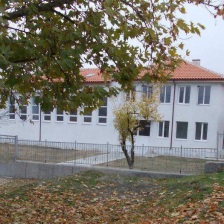 План-програма за дейността на читалището през2024 г.Честване на Международния ден на майчиния езикИзработване на картички на тема „Свети Валентин“Организиране на конкурс за изработване на мартеници по случай Баба Марта с децата на село Груево Честване Международният ден на жената 8-ми Март и празничен концерт с участието на децата от ЦДГ „Слънце” и учениците от ОУ „Н.Й. Вапцаров” – ГруевоПразничен концерт по случай първа пролет и празник на традиционната родопска баница.Честванe на Международния ден на книгата.Организиране на Маратон на четенето.Участие в концерт по случай деня на самодееца-МомчилградОрганизиране на среща с читатели.Боядисване на яйца по случай ВеликденПочистване около сградата по случай Международния ден на трудаОрганизиране на поход до връх „Дамбалъ”.Провеждане на концерт по случай 24 май в залата на читалището. Ще се чества деня на детето – спортни игри и рисуване на асфалт и ще се организира конкурс за най-добрата детска рисунка на тема „Моя роден край”Празничен концерт по случай Рамазан байрам. Празничен концерт по случай Курбан байрам.Прочитане на книги за Националната седмица на четенетоУчастие  в коледния концерт на читалище „Нов живот-1926” гр.Момчилград .                                                                         Новогодишен и коледен концерт с участието на децата от ОУ „Н.Й. 
Вапцаров” – с.Груево и ЦДГ”Слънце” – с.Груево.